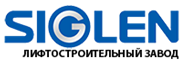 ОБЩЕСТВО С ОГРАНИЧЕННОЙ ОТВЕТСТВЕННОСТЬЮ  «СИГЛЕН»официальный представитель завода Siglen в РоссииИНН/КПП 7728438032 /772801001117292, Москва г, Кедрова ул, дом № 4, корпус 2, Этаж Подвал, помещение V, комната 13, офис 23ФОРМА ЗАЯВКИ НА РАСЧЕТ СТОИМОСТИ ОБОРУДОВАНИЯ*Пожалуйста, заполните данную таблицу и пришлите файл на firmasiglen@mail.ru или приложите файлом в форме обратной связи на нашем сайте https://siglen.ru Основные параметрыОсновные параметрыМодельКоличествоПроходная кабина (Да/Нет)Обслуживаемые этажиОстановки/входыВысота подъёма (м)СкоростьГрузоподъёмность (кг)Групповая работа/одиночнаяОсвещение шахты (Да/Нет)Машинное помещениеРазмерыРазмерыРазмеры шахты (ШхГл)Может ли меняться размер шахты Размеры кабины (ШхГл)Может ли меняться размер кабины Открывание двери (ШхВ)Тип открывание (Центр/Телескоп)Высота последнего этажаОтделкаОтделкаДвери кабиныДвери шахтыСтены кабиныПотолокПоручень  (Да/Нет)Зеркало  (Да/Нет)Количество поручниПол (PVC/Granite/By local)Пожарные требованияПожарные требованияОгнестойкость (E30/EI60/120Min)Пожарный выход need (Да/Нет)СейсмичностьСейсмичностьШаг крепления направляющих 1.5мДатчик сейсмической опасностиАварийные опцииАварийные опцииДоводка кабины до ближайшей остановки в случае отключения электроэнергииПомещение под приямком лифта